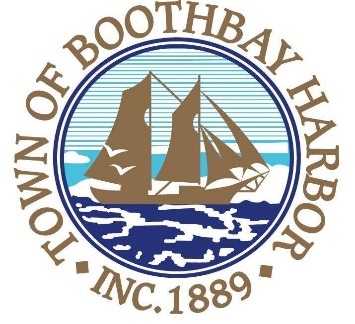                 TOWN OF BOOTHBAY HARBORSELECTMEN’S MEETING AGENDAMonday, June 8, 2020  Boothbay Harbor Town Office, 11 Howard Street                  7:00 p.m.CALL TO ORDER:Introduction of Town Manager & Board of SelectmenTown Manager Announcement(s) Town Department ReportsSelectmen ReportsFinancials Minutes Approval – May 26, 2020LicensesLiquor License, Malt, Spirituous & Vinous, Fisherman’s Wharf Inn, 22 Commercial Street, renewal Special Amusement License, Boothbay Harbor Yacht Club, 156 Western Avenue, renewalVictualer license, Boothbay Harbor Yacht Club, 156 Western Avenue, Class H, newVictualer license, Thistle Inn, 55 Oak Street, Class H, newVictualer license, Wannawaf Inc., 31 Granary Way, Class D, newVictualer license, Atlantic Ark Inn, 62 Atlantic Avenue, Class F, newVictualer license, Eventide Specialties, 5 Boothbay House Hill, Class B, newNew BusinessAdopt Fee Schedule for 2020/2021P.O. Baker Design ConsultantsP.O. Town of Boothbay (Cost Share-Casco Bay Advisors/Broadband)Approve Carry-Forward amounts for 2020/2021Annual Municipal Appointments/Boards and CommitteesOld BusinessPublic ForumWarrantsExecutive SessionMotion to Adjourn